Technická specifikace nabídky (znění k 18.9.2019)Účastník uvede k jednotlivým položkám písemné vyjádření slovy ANO/NE, že daný bod splní/nesplní a doplní požadované údaje. Takto doplněná technická specifikace bude tvořit samostatnou přílohu č. 1 smlouvy. V případě že dodavatelem předložená technická specifikace k předmětu nesplní požadovanou technickou specifikaci, bude nabídka posouzena jako nesplňující zadávací podmínky.V ………………..dne .................	                         					  ………………………………..					                                         Podpis, razítko						                        Titul, jméno, příjmení1. IDENTIFIKAČNÍ ÚDAJE ZAKÁZKY1. IDENTIFIKAČNÍ ÚDAJE ZAKÁZKY1. IDENTIFIKAČNÍ ÚDAJE ZAKÁZKY1. IDENTIFIKAČNÍ ÚDAJE ZAKÁZKYOznačení zakázkyOznačení zakázkyModernizace ZŠ G. Przeczka – nábytek – opakování Modernizace ZŠ G. Przeczka – nábytek – opakování Zadavatel zakázkyZadavatel zakázkyStatutární město Třinec, Jablunkovská 160, 739 61 Třinec, IČO: 00297313Statutární město Třinec, Jablunkovská 160, 739 61 Třinec, IČO: 002973132. ZÁKLADNÍ IDENTIFIKAČNÍ ÚDAJE ÚČASTNÍKA2. ZÁKLADNÍ IDENTIFIKAČNÍ ÚDAJE ÚČASTNÍKA2. ZÁKLADNÍ IDENTIFIKAČNÍ ÚDAJE ÚČASTNÍKA2. ZÁKLADNÍ IDENTIFIKAČNÍ ÚDAJE ÚČASTNÍKANázev:Název:Sídlo/místo podnikání:Sídlo/místo podnikání:IČ/DIČ:IČ/DIČ:Osoba oprávněná jednat za uchazeče:Osoba oprávněná jednat za uchazeče:Kontaktní osoba:Kontaktní osoba:Tel.: Tel.: E-mail:E-mail:3. TECHNICKÁ SPECIFIKACE NABÍDKY3. TECHNICKÁ SPECIFIKACE NABÍDKY3. TECHNICKÁ SPECIFIKACE NABÍDKY3. TECHNICKÁ SPECIFIKACE NABÍDKYPoložkaPožadavek Dodavatel musí splnit tyto minimální požadavky beze zbytku. Je-li u určitého parametru (např. rozměry desky stolu) uvedena min. hodnota, pak je dodavatel oprávněn nabídnout pouze takové řešení, které umožní uspořádat učebnu způsobem dle přílohy č. 6.Požadavek Dodavatel musí splnit tyto minimální požadavky beze zbytku. Je-li u určitého parametru (např. rozměry desky stolu) uvedena min. hodnota, pak je dodavatel oprávněn nabídnout pouze takové řešení, které umožní uspořádat učebnu způsobem dle přílohy č. 6.Vaše nabídkaUveďte bližší parametry Vaší nabídky – zda splňuje požadavek, technické parametry, název produktu, výrobce, typ apod.JAZYKOVÁ UČEBNA – místnost 1.13JAZYKOVÁ UČEBNA – místnost 1.13JAZYKOVÁ UČEBNA – místnost 1.13JAZYKOVÁ UČEBNA – místnost 1.13M.01 Učitelský stůl1 ksParametry:celodřevěný PC stůl – rohový, tvar viz příloha č. 6součástí je PC box, roletka, podvěs. rozměry stolu min. 1800x840(560) mm. výška stolu 750 mmMateriál:ABSpovrchová úprava desek: buk – přírodní1 ksParametry:celodřevěný PC stůl – rohový, tvar viz příloha č. 6součástí je PC box, roletka, podvěs. rozměry stolu min. 1800x840(560) mm. výška stolu 750 mmMateriál:ABSpovrchová úprava desek: buk – přírodníAno/NeSpecifikace:M.02 Učitelská židle1 ksParametry:celočalouněná židle na plynovém pístu, opatřena kolečkynosnost min. 110 kg područky, opěrka hlavyMateriál:sedák textilierám ocel1 ksParametry:celočalouněná židle na plynovém pístu, opatřena kolečkynosnost min. 110 kg područky, opěrka hlavyMateriál:sedák textilierám ocelM.03A Stůl rohový – pravý6 ksParametry:celodřevěný PC stůl s plochou na klávesnici aúložnou částí na PC box.rohové provedení viz příloha č. 6rozměry min. 1000 x 840(560) mmvýška stolu 750 mmMateriál:ABSpovrchová úprava desek buk – přírodní6 ksParametry:celodřevěný PC stůl s plochou na klávesnici aúložnou částí na PC box.rohové provedení viz příloha č. 6rozměry min. 1000 x 840(560) mmvýška stolu 750 mmMateriál:ABSpovrchová úprava desek buk – přírodníM.03 b Stůl rohový – levý15 ksParametry:celodřevěný PC stůl s plochou na klávesnici aúložnou částí na PC box.rohové provedení viz příloha č. 6rozměry min. 1000 x 840(560) mm.  výška stolu 750 mmMateriál:ABSpovrchová úprava desek buk – přírodní15 ksParametry:celodřevěný PC stůl s plochou na klávesnici aúložnou částí na PC box.rohové provedení viz příloha č. 6rozměry min. 1000 x 840(560) mm.  výška stolu 750 mmMateriál:ABSpovrchová úprava desek buk – přírodníM.04 Žákovská židle23 ksParametry:celodřevěná otočná židlena plynovém pístuMateriál:sedák dřevo, povrchová úprava – buk přírodnírám ocel, nátěr – barva žlutá23 ksParametry:celodřevěná otočná židlena plynovém pístuMateriál:sedák dřevo, povrchová úprava – buk přírodnírám ocel, nátěr – barva žlutáM.05 stůl rovný2 ksParametry:celodřevěný stůl, rovný.rozměry min. 2800 x 600výška 750 mmMateriál:ABSpovrchová úprava desek – buk přírodní2 ksParametry:celodřevěný stůl, rovný.rozměry min. 2800 x 600výška 750 mmMateriál:ABSpovrchová úprava desek – buk přírodníM.06 Skříňka podkopírku1 ksParametry:rohová celodřevěná skříňka. rozměry min. 800 x 400 výška min. 1550 mmMateriál:ABSpovrchová úprava desek buk – přírodní1 ksParametry:rohová celodřevěná skříňka. rozměry min. 800 x 400 výška min. 1550 mmMateriál:ABSpovrchová úprava desek buk – přírodníM.07 Skříňka podumyvadlo1 ksParametry:umyvadlová skříňka pro umyvadlo 500x420mm.rozměry skříňky 450x330x690 mm Materiál:ABSpovrchová úprava desek buk – přírodní1 ksParametry:umyvadlová skříňka pro umyvadlo 500x420mm.rozměry skříňky 450x330x690 mm Materiál:ABSpovrchová úprava desek buk – přírodníM.08 Nástěnka4 ksParametry:textilní nástěnka, rozměry min. 1500 x 1000 mmMateriál:rám hliník, plastové rohyvnitřní plocha koberec tl. min. 2,8mm – barva červená; podklad – hobra min. 12 mm4 ksParametry:textilní nástěnka, rozměry min. 1500 x 1000 mmMateriál:rám hliník, plastové rohyvnitřní plocha koberec tl. min. 2,8mm – barva červená; podklad – hobra min. 12 mmM.09 Roleta4 ksParametry:zatemňovací roleta s el. ovládáním, šířka 1400 mm velikost okna: výška 208 cm, šířka 120 cm dodávka vč. montáže Materiál:Látkové -šedé celostínící (black-out) rolety v boxu s vodícími lištami typ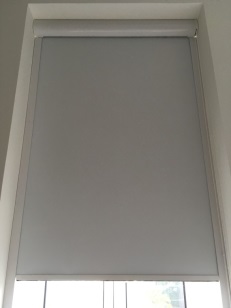 4 ksParametry:zatemňovací roleta s el. ovládáním, šířka 1400 mm velikost okna: výška 208 cm, šířka 120 cm dodávka vč. montáže Materiál:Látkové -šedé celostínící (black-out) rolety v boxu s vodícími lištami typM.10 Kryt radiátoru4 ksParametry:deska z překližky s povrchovou úpravou.perforovaná pro přirozené proudění tepla od radiátoruve tvaru písmena L: vrchní deska šířky 26 cm, navazující na parapet i materiálově deska krycí radiátor: 126 cm šířka, výška 78 cmPřed realizací bude provedeno přesné zaměření, případné úpravy rozměrů u této položky budou provedeny zvláštním zápisem a nevyžadují dodatek ke smlouvě.Materiál:překližkapovrchová úprava desek buk – přírodní4 ksParametry:deska z překližky s povrchovou úpravou.perforovaná pro přirozené proudění tepla od radiátoruve tvaru písmena L: vrchní deska šířky 26 cm, navazující na parapet i materiálově deska krycí radiátor: 126 cm šířka, výška 78 cmPřed realizací bude provedeno přesné zaměření, případné úpravy rozměrů u této položky budou provedeny zvláštním zápisem a nevyžadují dodatek ke smlouvě.Materiál:překližkapovrchová úprava desek buk – přírodníM.11 Parapet4 ksParametry:parapetní deska tl. min. 40 mm,hloubka 580 mm, šířka 1350(1150) mmpřed realizací bude provedeno přesné zaměření, případné úpravy rozměrů u této položky budou provedeny zvláštním zápisem a nevyžadují dodatek ke smlouvě.Materiál:parapetní desky budou vyrobeny výhradně z vlhkuodolné dřevotřísky povrchová úprava desek buk – přírodní4 ksParametry:parapetní deska tl. min. 40 mm,hloubka 580 mm, šířka 1350(1150) mmpřed realizací bude provedeno přesné zaměření, případné úpravy rozměrů u této položky budou provedeny zvláštním zápisem a nevyžadují dodatek ke smlouvě.Materiál:parapetní desky budou vyrobeny výhradně z vlhkuodolné dřevotřísky povrchová úprava desek buk – přírodníUČEBNA PŘÍRODOPISU – místnost 1.15UČEBNA PŘÍRODOPISU – místnost 1.15UČEBNA PŘÍRODOPISU – místnost 1.15UČEBNA PŘÍRODOPISU – místnost 1.15M.14 Učitelský stůl1 ksParametry:učitelský stůl min. 1000x600x760mm,celodřevěný s boxem pro PCMateriál:ABSpovrchová úprava desek buk – přírodní1 ksParametry:učitelský stůl min. 1000x600x760mm,celodřevěný s boxem pro PCMateriál:ABSpovrchová úprava desek buk – přírodníM.15 Učitelská židle1 ksParametryceločalouněná židle na plynovém pístunosnost min. 110 kg područky, opěrka hlavyMateriál:sedák textilierám ocel, nátěr – barva šedá1 ksParametryceločalouněná židle na plynovém pístunosnost min. 110 kg područky, opěrka hlavyMateriál:sedák textilierám ocel, nátěr – barva šedáM.16 Demonstračnípracoviště1 ksParametry:demonstrační pracoviště učitelerozměry min. 2900x600x900mm. Složení min. 3x policová skříňka s plnými dvířky.Materiál:ABSpracovní plocha – umělý kámenpovrchová úprava desek – buk přírodní1 ksParametry:demonstrační pracoviště učitelerozměry min. 2900x600x900mm. Složení min. 3x policová skříňka s plnými dvířky.Materiál:ABSpracovní plocha – umělý kámenpovrchová úprava desek – buk přírodníM.17 Školní lavice5 ksParametry:žákovský stůl dvoumístný min. 1600x600x760mm. kovová podnož, dřevěné zavětrování, boční výplň.podvěs pro PC.Materiál:ABSpovrchová úprava desek – buk přírodnípodnož ocel, nátěr – barva oranžová5 ksParametry:žákovský stůl dvoumístný min. 1600x600x760mm. kovová podnož, dřevěné zavětrování, boční výplň.podvěs pro PC.Materiál:ABSpovrchová úprava desek – buk přírodnípodnož ocel, nátěr – barva oranžováM.18 Školní lavice5 ksParametry:žákovský stůl trojmístný min. 2300x600x760mm. kovová podnož, dřevěné zavětrováníboční výplňpodvěs pro PC.Materiál:ABSpovrchová úprava desek – buk přírodnípodnož ocel, nátěr – barva oranžová5 ksParametry:žákovský stůl trojmístný min. 2300x600x760mm. kovová podnož, dřevěné zavětrováníboční výplňpodvěs pro PC.Materiál:ABSpovrchová úprava desek – buk přírodnípodnož ocel, nátěr – barva oranžováM.19 Židle25 ksParametry:žákovská židle pevná vel. 6Materiál:sedák i opěrák – lakovaná překližkapovrchová úprava desek – buk přírodnírám ocel, nátěr – barva oranžová25 ksParametry:žákovská židle pevná vel. 6Materiál:sedák i opěrák – lakovaná překližkapovrchová úprava desek – buk přírodnírám ocel, nátěr – barva oranžováM.20a Skříň – A2 ksParametry:vysoká skříň s posuvnými dveřmi rozměry min. 2100x500x3500mmuzamykatelnáposuvná dvířkahorní – barva zelenáspodní – buk přírodníMateriál:ABSpovrchová úprava desek – buk přírodní2 ksParametry:vysoká skříň s posuvnými dveřmi rozměry min. 2100x500x3500mmuzamykatelnáposuvná dvířkahorní – barva zelenáspodní – buk přírodníMateriál:ABSpovrchová úprava desek – buk přírodníM.20bSkříň – B1 ksParametry:vysoká skříň s posuvnými dveřmirozměry min. 2100x500x3500 mm.uzamykatelnáposuvná dvířkahorní – buk přírodníspodní – barva zelenáMateriál:ABSpovrchová úprava desek – buk přírodní1 ksParametry:vysoká skříň s posuvnými dveřmirozměry min. 2100x500x3500 mm.uzamykatelnáposuvná dvířkahorní – buk přírodníspodní – barva zelenáMateriál:ABSpovrchová úprava desek – buk přírodníM.21aSkříňkombinovaná2 ksParametry:policová kombinovaná skříň, uzamykatelnározměry min. 1950x800x430 mmspodní část – plná dvířka horní část – prosklená. kovová výztuha skříníplná dvířka barva – zelená Materiál:ABSpovrchová úprava desek – buk přírodníocelová výztuha barva – oranžová2 ksParametry:policová kombinovaná skříň, uzamykatelnározměry min. 1950x800x430 mmspodní část – plná dvířka horní část – prosklená. kovová výztuha skříníplná dvířka barva – zelená Materiál:ABSpovrchová úprava desek – buk přírodníocelová výztuha barva – oranžováM.21bSkříňkombinovaná2 ksParametry:policová kombinovaná skříň, uzamykatelnározměry min. 800x430x1950 mm spodní část – plná dvířka, horní část – prosklená kovová výztuha skříníplná dvířka – buk přírodní Materiál:ABSpovrchová úprava desek buk – přírodníocelová výztuha barva – oranžová2 ksParametry:policová kombinovaná skříň, uzamykatelnározměry min. 800x430x1950 mm spodní část – plná dvířka, horní část – prosklená kovová výztuha skříníplná dvířka – buk přírodní Materiál:ABSpovrchová úprava desek buk – přírodníocelová výztuha barva – oranžováM.22aSkříň nízká3 ksParametry:skříň policová nízká, uzamykatelnározměry min. 800x900x300 mmplná dvířkakovová výztuha skříníplná dvířka buk – přírodníMateriál:ABSpovrchová úprava desek – buk přírodníocelová výztuha barva – oranžová3 ksParametry:skříň policová nízká, uzamykatelnározměry min. 800x900x300 mmplná dvířkakovová výztuha skříníplná dvířka buk – přírodníMateriál:ABSpovrchová úprava desek – buk přírodníocelová výztuha barva – oranžováM.22bSkříň nízká1 ksParametry:skříň policová nízká, uzamykatelnározměry min. 800x900x300 mmplná dvířka, kovová výztuha skříníplná dvířka barva – zelená Materiál:ABSpovrchová úprava desek – buk přírodníocelová výztuha barva – oranžová1 ksParametry:skříň policová nízká, uzamykatelnározměry min. 800x900x300 mmplná dvířka, kovová výztuha skříníplná dvířka barva – zelená Materiál:ABSpovrchová úprava desek – buk přírodníocelová výztuha barva – oranžováM.23 Skříňka pod buk – přírodníumyvadlo1 ksParametry:umyvadlová skříňka pro umyvadlo 500x420mmrozměry skříňky 450x330x690 mmMateriál:ABSpovrchová úprava desek – buk přírodní1 ksParametry:umyvadlová skříňka pro umyvadlo 500x420mmrozměry skříňky 450x330x690 mmMateriál:ABSpovrchová úprava desek – buk přírodníM.24 Roleta4 ksParametry:zatemňovací roleta s el. ovládáním šířka 1400 mmvelikost okna: výška 208 cm, šířka 120 cm dodávka vč. montáže Materiál:Látkové -šedé celostínící (black-out) rolety v boxu s vodícími lištami typ4 ksParametry:zatemňovací roleta s el. ovládáním šířka 1400 mmvelikost okna: výška 208 cm, šířka 120 cm dodávka vč. montáže Materiál:Látkové -šedé celostínící (black-out) rolety v boxu s vodícími lištami typM.25 Kryt radiátoru4 ksParametry:deska z překližky s povrchovou úpravouperforovaná pro přirozené proudění tepla od radiátoruve tvaru písmena L: vrchní deska šířka 26 cm, navazující na parapet i materiálovědeska krycí radiátor: 126 cm šířka, výška 78cm  Před realizací bude provedeno přesné zaměření, případné úpravy rozměrů u této položky budou provedeny zvláštním zápisem a nevyžadují dodatek ke smlouvě.Materiál:překližkapovrchová úprava desek – barva oranžová4 ksParametry:deska z překližky s povrchovou úpravouperforovaná pro přirozené proudění tepla od radiátoruve tvaru písmena L: vrchní deska šířka 26 cm, navazující na parapet i materiálovědeska krycí radiátor: 126 cm šířka, výška 78cm  Před realizací bude provedeno přesné zaměření, případné úpravy rozměrů u této položky budou provedeny zvláštním zápisem a nevyžadují dodatek ke smlouvě.Materiál:překližkapovrchová úprava desek – barva oranžováM.26 Parapet4 ksParametry:parapetní deska tl. min. 40 mmhloubka 580 mm, šířka 1350 (1150) mmPřed realizací bude provedeno přesné zaměření, případné úpravy rozměrů u této položky budou provedeny zvláštním zápisem a nevyžadují dodatek ke smlouvě.Materiál:parapetní desky, které jsou vyrobeny výhradně z vlhkuodolné dřevotřísky povrchová úprava desek – buk přírodní4 ksParametry:parapetní deska tl. min. 40 mmhloubka 580 mm, šířka 1350 (1150) mmPřed realizací bude provedeno přesné zaměření, případné úpravy rozměrů u této položky budou provedeny zvláštním zápisem a nevyžadují dodatek ke smlouvě.Materiál:parapetní desky, které jsou vyrobeny výhradně z vlhkuodolné dřevotřísky povrchová úprava desek – buk přírodní4. Ostatní požadavky4. Ostatní požadavky4. Ostatní požadavky4. Ostatní požadavkyNové nepoužívané zbožíZboží, jeho veškeré součástí a prvky budou nové, nerepasované a dosud nikdy nepoužívanéZboží, jeho veškeré součástí a prvky budou nové, nerepasované a dosud nikdy nepoužívanéDélka a rozsah záruky Délka záruky výše uvedených položek je min. 2 roky. Rozsah záruky a záruční podmínky viz závazný návrh kupní smlouvyDélka záruky výše uvedených položek je min. 2 roky. Rozsah záruky a záruční podmínky viz závazný návrh kupní smlouvyBezpečnostní předpisyMusí vyhovovat všem platným bezpečnostním normám a předpisům.Musí vyhovovat všem platným bezpečnostním normám a předpisům.Doprava a manipulaceSoučástí dodávky bude doprava, vyložení/složení v určených učebnách Součástí dodávky bude doprava, vyložení/složení v určených učebnách Montáž a instalace Součástí dodávky bude kompletní montáž, zkompletování a instalace nábytku do funkčního stavu v určených učebnách Součástí dodávky bude kompletní montáž, zkompletování a instalace nábytku do funkčního stavu v určených učebnách Návod k údržbě Součástí dodávky bude návod/doporučení k údržbě nábytku. Součástí dodávky bude návod/doporučení k údržbě nábytku. 